Proposed Set of Standard Components for Measurement Education CurriculaThank you for providing your feedback on the proposed set of standard components for measurement education curricula in both clinical rehabilitation programs and research (PhD) rehabilitation science programs.  We developed these recommended standard components based on the COSMIN checklist.  This questionnaire is the first of two rounds of surveys, so you will have the opportunity to revise your answers in the second round.In these surveys, you will be asked to rate the importance of each measurement component to both clinical and research curricula.  Additionally, you will be asked open-ended questions related to the content, classification of Blooms taxonomy levels, and feasibility of including these components in education curricula.  Once we have received all responses, we will summarize the results and formulate a second questionnaire.  You should receive this sometime in July 2017.  Please return the completed questionnaire to Shannon Juengst by May 31st: Shannon.Juengst@utsouthwestern.edu or email for mailing address if preferred.We assure you that your individual responses will be strictly confidential to the Curriculum Task Force and will not be divulged to any outside party, including other panelists.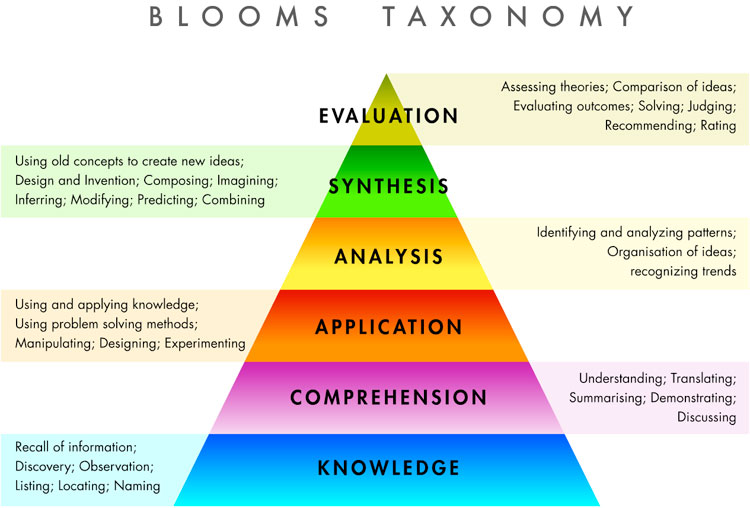 http://rationalexpressions.blogspot.com/2014/05/blooms-taxonomy-and-ease-of-appearing.htmlINSTRUCTIONS: In the table below, you will find our proposed Set of Standard Component for Measurement Education.  After reviewing all components, please rate the IMPORTANCE of each component for both Clinical and Research curricula on the scales provided in the Table (1=not important to 5=very important) and answer the following questions: Are there any topics/components that you would add to those listed?Do you have any suggestions or revisions for the levels of Bloom’s Taxonomy for any of the components?Do you think that implementing these components is equally important and feasible across all rehabilitation science (clinical and research) programs?  Please share your rationale:Do you have any additional suggestions or comments that could be important for developing recommendations for a set standard of components for rehabilitation science educational curricula?ClinicianClinicianResearcherResearcherTopicSkill levelImportance
 (1) Not to (5) VeryBloom’s Taxonomy*Importance 
 (1) Not to (5) VeryBloom’s Taxonomy*Levels of MeasurementIntroductory1     2     3     4     5Application1     2     3     4     5ApplicationStandard Error of MeasurementIntroductory1     2     3     4     5Comprehension1     2     3     4     5EvaluationFairness in testingIntroductory1     2     3     4     5Comprehension1     2     3     4     5ComprehensionFace validityIntroductory1     2     3     4     5Comprehension1     2     3     4     5ApplicationClassical Test TheoryModerate1     2     3     4     5Comprehension1     2     3     4     5EvaluationInstrument development processModerate1     2     3     4     5Comprehension1     2     3     4     5ApplicationQualitative development of conceptual frameworkModerate1     2     3     4     5Comprehension1     2     3     4     5AnalysisDevelopment of instrument contentModerate1     2     3     4     5[not included]1     2     3     4     5ComprehensionPurposes of measurement instrumentsModerate1     2     3     4     5Application1     2     3     4     5EvaluationReliability IndicesModerate1     2     3     4     5Comprehension1     2     3     4     5EvaluationMinimal detectable changeModerate1     2     3     4     5Comprehension1     2     3     4     5EvaluationValidity IndicesModerate1     2     3     4     5Comprehension1     2     3     4     5AnalysisHypothesis TestingModerate1     2     3     4     5Application1     2     3     4     5EvaluationCross-cultural validityModerate1     2     3     4     5Application1     2     3     4     5EvaluationContent validityModerate1     2     3     4     5Comprehension1     2     3     4     5EvaluationInterpretabilityModerate1     2     3     4     5Evaluation1     2     3     4     5EvaluationClinical UtilityModerate1     2     3     4     5Evaluation1     2     3     4     5EvaluationFloor and ceiling effectsModerate1     2     3     4     5Knowledge1     2     3     4     5AnalysisResponsivenessModerate to Difficult1     2     3     4     5Comprehension1     2     3     4     5EvaluationMCIDModerate to Difficult1     2     3     4     5Comprehension1     2     3     4     5AnalysisCriterion ValidityDifficult1     2     3     4     5Comprehension1     2     3     4     5EvaluationConstruct ValidityDifficult1     2     3     4     5Comprehension1     2     3     4     5EvaluationFactor Analysis or IRT (Structural Validity)Difficult1     2     3     4     5Knowledge1     2     3     4     5AnalysisEcological ValidityDifficult1     2     3     4     5Knowledge1     2     3     4     5ComprehensionContemporary Measurement TheoryDifficult1     2     3     4     5Comprehension1     2     3     4     5EvaluationGeneralizability TheoryDifficult1     2     3     4     5[not included]1     2     3     4     5Comprehension